Чиненко Максим ВикторовичExperience:Documents and further information:ВСЕ ДОКУМЕНТЫ СОГЛАНО ПДМНВ,Position applied for: 2nd OfficerDate of birth: 12.10.1983 (age: 34)Citizenship: UkraineResidence permit in Ukraine: NoCountry of residence: UkraineCity of residence: KhersonPermanent address: Вазова 6Contact Tel. No: +38 (050) 087-11-68E-Mail: MAKSIM-HINENKO@MAIL.RUU.S. visa: NoE.U. visa: NoUkrainian biometric international passport: Not specifiedDate available from: 01.08.2010English knowledge: ModerateMinimum salary: 2000 $ per monthPositionFrom / ToVessel nameVessel typeDWTMEBHPFlagShipownerCrewing2nd Officer02.08.2009-16.02.2010ALMA-IBulk Carrier31000-PANAMAVIKTORIA OCEANWAYAINA TRAIDING2nd Officer09.02.2008-11.07.2008PROFESSOR VIKTOR VOLOGDINMulti-Purpose Vessel6000-MALTANADEZHDA SHIPMANAGEMENTNADEZHDA DON2nd Officer05.05.2007-16.07.2007LEVONDry Cargo3200-CAMBODIACRAIN TRADE SHIPPINGVELL SHIP3rd Officer30.10.2006-11.01.2007SIRIUS6000-BELIZESJOLASKIP&mdash;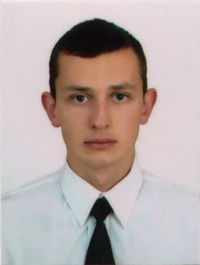 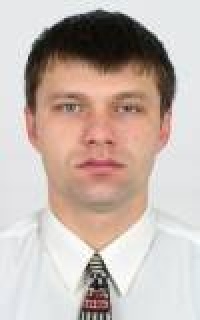 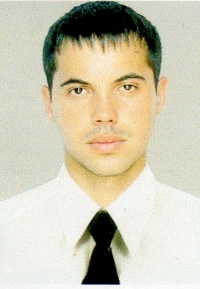 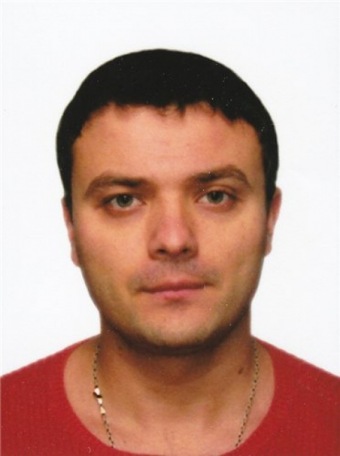 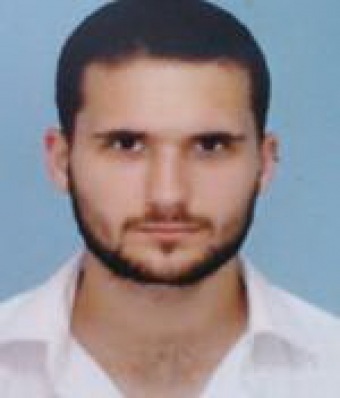 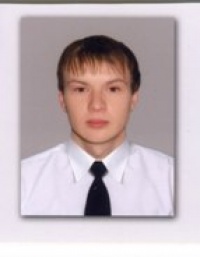 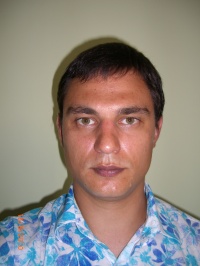 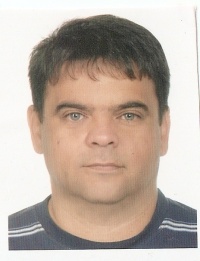 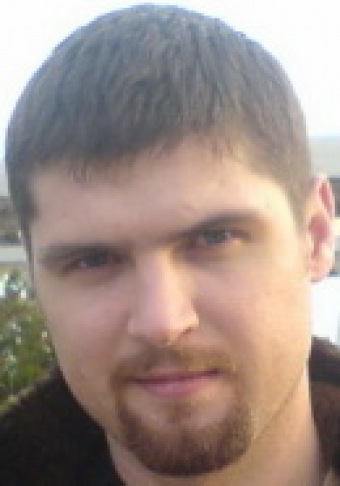 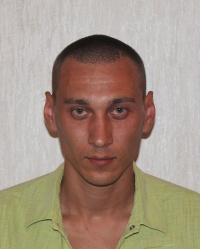 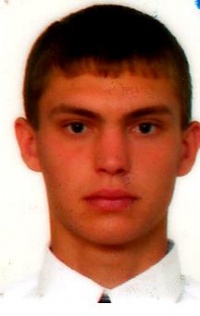 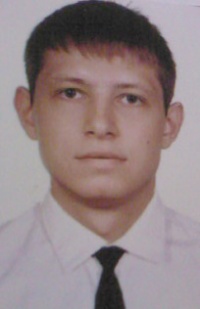 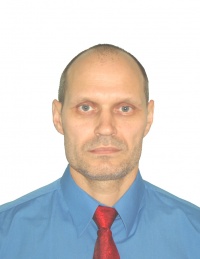 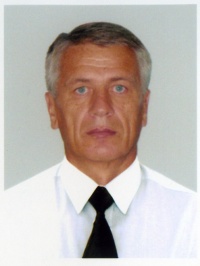 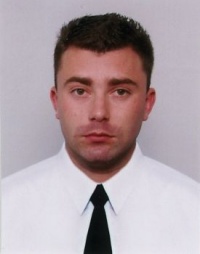 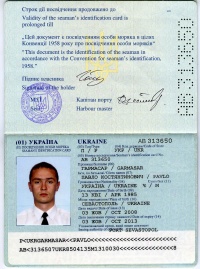 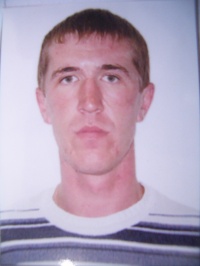 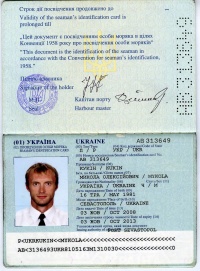 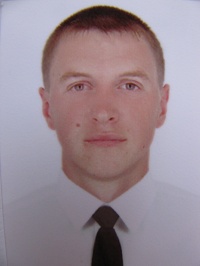 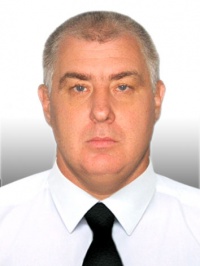 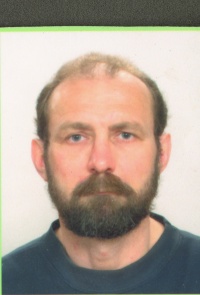 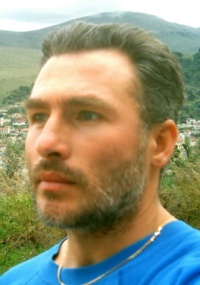 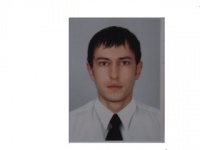 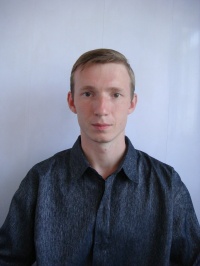 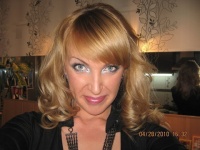 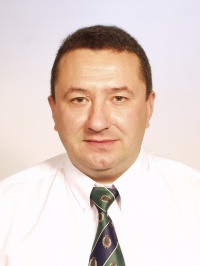 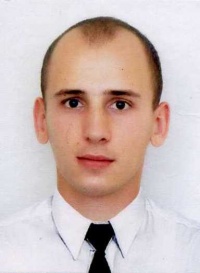 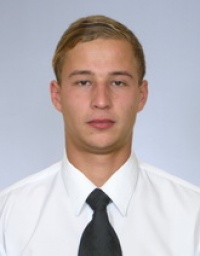 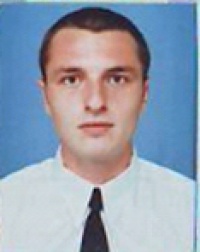 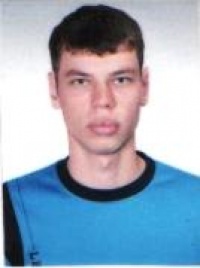 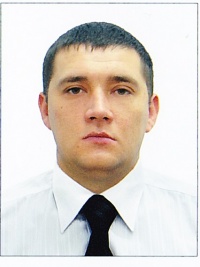 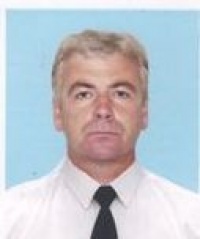 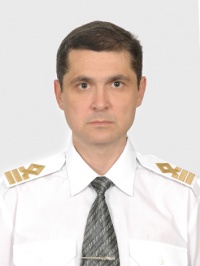 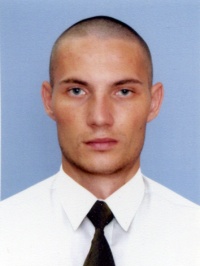 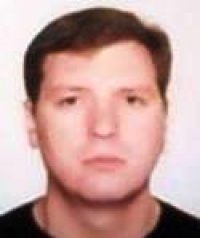 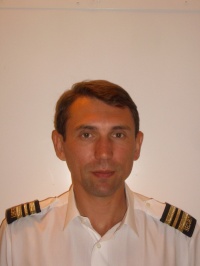 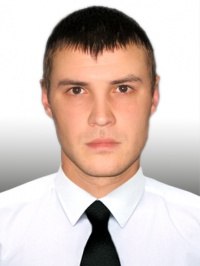 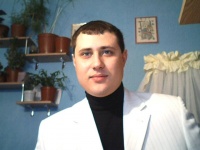 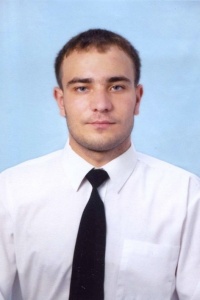 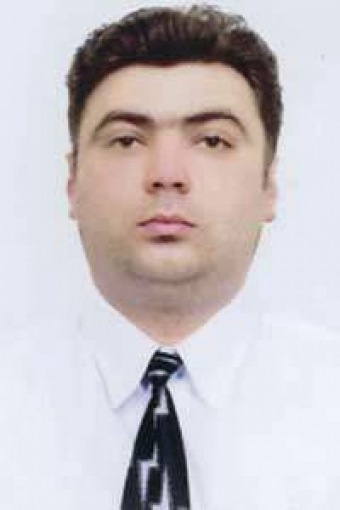 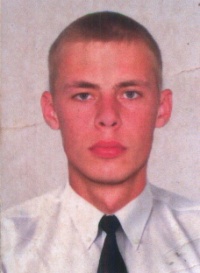 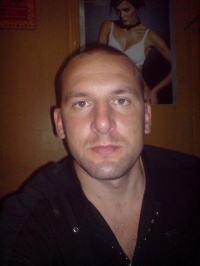 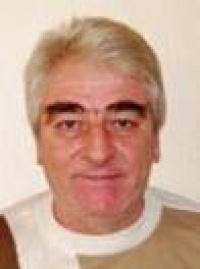 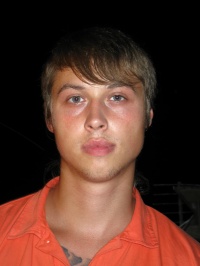 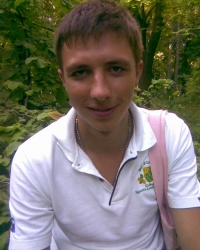 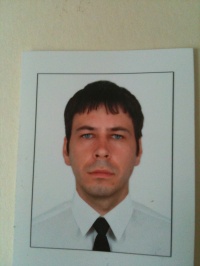 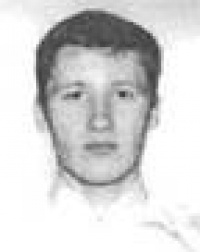 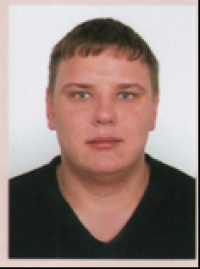 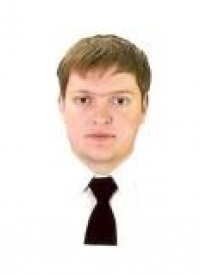 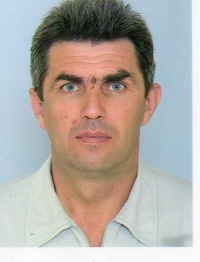 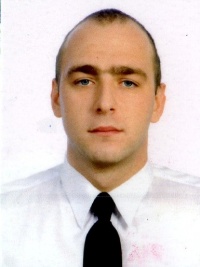 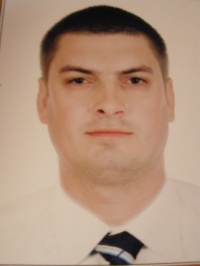 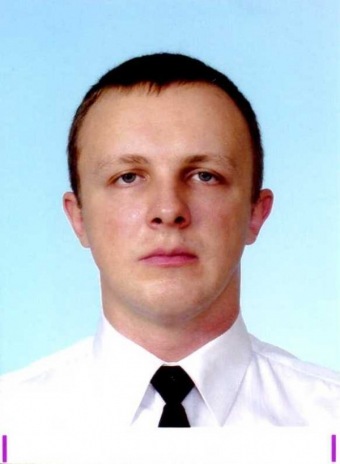 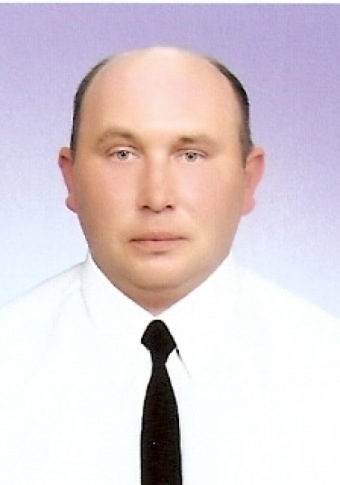 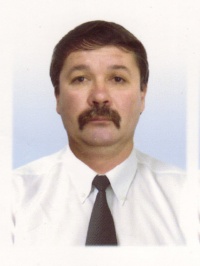 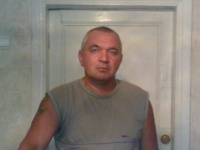 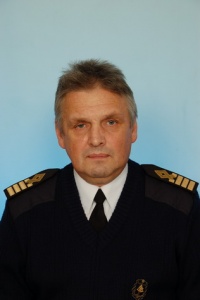 